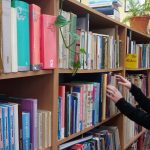 ŚWIĘTA ZWIĄZANE Z KSIĄŻKĄ I  BIBLIOTEKĄ/ KWIECIEŃ  I  MAJ /CZY WIECIE, ŻE:	Książka, jej autorzy, ludzie którzy ją ilustrują, wydają, drukują, składają oraz oprawiają, jak również sprzedają i wypożyczają mają swoje święta!	Święta te ustanowiono stosunkowo niedawno, bo w XX wieku. Celem ogłoszenia takich świątecznych dni była potrzeba zwrócenia uwagi na ważną rolę książki                      i czytelnictwa w życiu współczesnych ludzi.MIĘDZYNARODOWY DZIEŃ KSIĄŻKI DLA DZIECI 2 KWIETNIA	Święto powstało w 1967 r. z inicjatywy Międzynarodowej Izby do Spraw Książek dla Młodych Ludzi. Celem jest promocja literatury dziecięcej  i młodzieżowej.MIĘDZYNARODOWY DZIEŃ KSIĄŻKI I PRAW AUTORSKICH23 KWIETNIA	Święto ustanowione w 1995 r. przez UNESCO. Celem jest promocja czytelnictwa i edytorstwa, jak również upowszechnianie wiedzy na temat ochrony własności intelektualnej i praw autorskich	W związku z rosnącym sukcesem Światowego Dnia Książki i Praw Autorskich, UNESCO postanowiło stworzyć tytuł Światowej Stolicy Książki. Tytuł Światowej Stolicy Książki przyznawany jest co roku przez UNESCO jako wyróżnienie dla najlepszego przygotowanego przez dane miasto programu promującego książki i czytelnictwo.         W 2016  r. taki tytuł otrzymał Wrocław.DZIEŃ BIBLIOTEKARZY I BIBLIOTEK8 MAJA	Święto zostało ustanowione w 1985 r. z inicjatywy Stowarzyszenia Bibliotekarzy Szkolnych.Stanowi okazję do promocji czytelnictwa  i przedstawienia dokonań i osiągnięć bibliotekarzy.